от 14.10.2019  № 1179О внесении изменений в постановление администрации Волгограда от 02 сентября 2019 г. № 1015 «Об утверждении правил предоставления ежегодного дополнительного оплачиваемого отпуска работникам с ненормированным рабочим днем муниципального казенного учреждения «Городской информационный центр» и муниципального казенного учреждения «Автохозяйство Волгограда»В соответствии со статьями 7, 39 Устава города-героя Волгограда, администрация ВолгоградаПОСТАНОВЛЯЕТ:1. Внести в постановление администрации Волгограда от 02 сентября 2019 г. № 1015 «Об утверждении правил предоставления ежегодного дополнительного оплачиваемого отпуска работникам с ненормированным рабочим днем муниципального казенного учреждения «Городской информационный центр» и муниципального казенного учреждения «Автохозяйство Волгограда» следующие изменения:1.1. В наименовании, подпункте 1.2 пункта 1 слова «муниципального
казенного учреждения «Автохозяйство Волгограда» заменить словами «муниципального учреждения «Автохозяйство Волгограда».1.2. В Правилах предоставления ежегодного дополнительного оплачиваемого отпуска работникам с ненормированным рабочим днем муниципального казенного учреждения «Автохозяйство Волгограда», утвержденных указанным постановлением:1.2.1. В наименовании слова «муниципального казенного учреждения «Автохозяйство Волгограда» заменить словами «муниципального учреждения «Автохозяйство Волгограда».1.2.2. В пункте 1:1.2.2.1. Слова «муниципального казенного учреждения «Автохозяйство Волгограда» заменить словами «муниципального учреждения «Автохозяйство Волгограда».1.2.2.2. Слова «МКУ «Автохозяйство Волгограда» заменить словами «МУ «Автохозяйство Волгограда».1.2.3. В пунктах 2, 3, 7 слова «МКУ «Автохозяйство Волгограда» заменить словами «МУ «Автохозяйство Волгограда».2. Настоящее постановление вступает в силу со дня его официального опубликования.Глава Волгограда                                                                                 В.В.Лихачев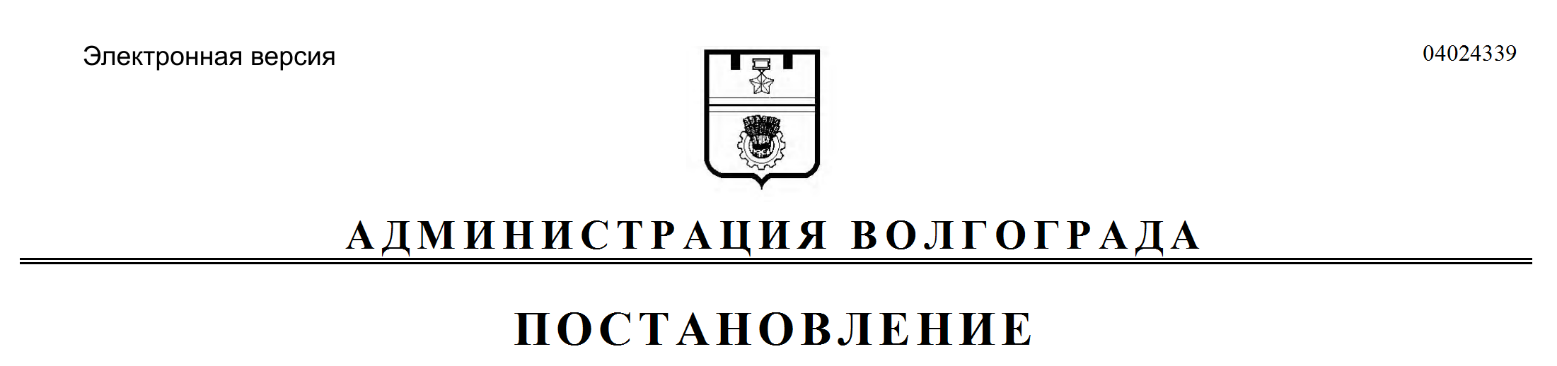 